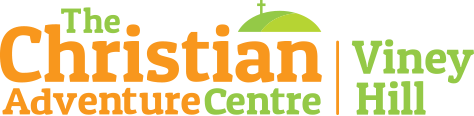 Catering FormPlease return your catering form by email AT LEAST one calendar month before your visitName of Group…………………………………………Age range………………………………………………Name & Tel. No. of contact person………………………………………………………………………………Number of people to be catered for: Adults……………………………Children………………………………	Please note, you will be charged for the number above unless you give us written notice of any variations before your final payment becomes due i.e. eight weeks before the date of your visit.  There is a minimum charge for 15 people. Arriving – Date & time: ………………………………………………………………………………Leaving – Date & time: ………………………………………………………………………………Please X meals required to cover your stay (extra rolls are available for lunch for an extra £1 per person, recommended for the over 16’s):    How many of the following should be catered for? (don’t forget leaders!)Please give details below:Menu OptionsBreakfast:  Served at 8am, to include:Choice of cereal  A hot item such as a bacon bap, sausage bap or beans on toast   Choice poached or scrambled egg for staff  Squash, tea and coffee Lunch:   Available from 12.30pm, to include:1 x Roll with a range of fillings such as cheese, turkey, egg mayonnaise, ham ‘Home-baked’ cake or flapjack  Crisps  Carton of juice Additional roll for £1 extra charge per meal (recommended for over 16’s)  NB: Alternatively, there is a hot soup option for on- site activities on colder days Dinner: Served at 5.30pm, to include:Main course, as below  Home cooked hot pudding e.g. treacle, chocolate or baked apple pudding served with custard or cream  Squash, tea and coffee   Please tick to indicate your choices of main courses NB: Alternatively, a BBQ can be provided at a supplement of £1.50 per person Fruit & Drinks: A bowl of fruit is provided as well as tea, coffee, milk and hot chocolate so that users can make their own drinks. Please Note:  Special dietary needs can be catered for as far as reasonably practical where one months’ advance notice has been given on your Catering Booking Form. Mealtimes may need to be varied - please ask if you require any special arrangements; we will be delighted to help if we can.DateDayBreakfastBreakfastLunchLunchDinnerDinnerDateDayRequired?How many?Required?How many?Required?How many?MondayTuesdayWednesdayThursdayFridaySaturdaySundayVegetarianPescatarianSpecial requirementsAllergy sufferersSPECIAL REQUIREMENTSALLERGY INFORMATIONXMain course dinner choicesBangers with mash, peas and gravyBreaded chicken with potato wedges, sweetcorn, coleslaw and barbecue saucePasta bolognaise with cheese, garlic bread and saladCottage pie, with mixed vegetables and gravyJumbo cod fish fingers with chips and peasVegetable lasagne with garlic bread, sweetcorn and saladChicken and vegetable curry with rice and naan breadSweet and sour chicken with stir fried vegetables and rice